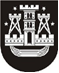 KLAIPĖDOS MIESTO SAVIVALDYBĖS TARYBASPRENDIMASDĖL Klaipėdos miesto savivaldybės kontrolierĖS DAIVOS ČEPORIŪTĖS KASMETINIO TARNYBINĖS VEIKLOS VERTINIMO MOTYVUOTO SIŪLYMO ĮGYVENDINIMO2019 m. sausio 31 d. Nr. T2-29KlaipėdaVadovaudamasi Lietuvos Respublikos vietos savivaldos įstatymo 16 straipsnio 2 dalies 8  punktu, Lietuvos Respublikos valstybės tarnybos įstatymo 27 straipsnio 8 dalies 2 punktu, 31  straipsnio 2 dalies 4 punktu, Valstybės tarnautojų tarnybinės veiklos vertinimo tvarkos aprašo, patvirtinto Lietuvos Respublikos Vyriausybės 2018 m. lapkričio 28 d. nutarimu Nr. 1176 „Dėl Lietuvos Respublikos valstybės tarnybos įstatymo įgyvendinimo“, 5.4 papunkčiu, 52, 54 punktais ir atsižvelgdama į 2019 m. sausio 15 d. Klaipėdos miesto savivaldybės mero motyvuotą siūlymą kasmetinio tarnybinės veiklos vertinimo metu Nr. KAT9-(2.7)-1, Klaipėdos miesto savivaldybės taryba nusprendžia:Įgyvendinti Klaipėdos miesto savivaldybės mero motyvuotą siūlymą Klaipėdos miesto savivaldybės kontrolierės Daivos Čeporiūtės kasmetinio tarnybinės veiklos vertinimo metu ir už labai gerai įvertintą 2018 metų tarnybinę veiklą suteikti 5 mokamas poilsio dienas.Savivaldybės mero pavaduotojaJudita Simonavičiūtė